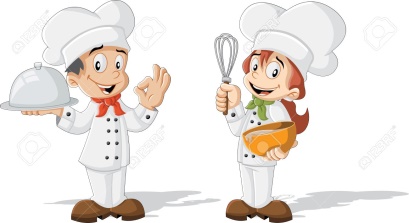 Jelovnik sastavile kuharice OŠ Frana Galovića.Škola ima pravo izmjene jelovnika u slučaju ne dostave namirnica.DORUČAKRUČAKUŽINAPONEDJELJAK18.3.2024.Puter štangica, jogurt, voćeKelj varivo s puretinom, bananaPogačica sa siromUTORAK19.3.2024.Kukuruzni kruh, sir, jaja, kiseli krastavci, ledeni čajPileći ražnjići, rizi bizi, cikla salataMuffin čokoladaSRIJEDA20.3.2024.Hrenovka u pecivu, sok, voćeJuha, teleći saft, tijesto, kupus salataČoko lokoČETVRTAK21.3.2024.Kruh, pureća salama, acidofilno mlijeko, voćeGrah varivo s suhim mesom, puding vanilijaKolačPETAK22.3.2024.Kukuruzni kruh, mliječni namaz, mlijekoKrem juha od povrća, blitva, pohani oslićEnergetska pločica